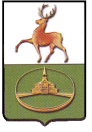 СОВЕТ ДЕПУТАТОВ ГОРОДСКОГО ОКРУГА ГОРОД КУЛЕБАКИ НИЖЕГОРОДСКОЙ ОБЛАСТИР Е Ш Е Н И Е17 августа 2022 г.№ 54О внесении изменений в решение Совета депутатов городского округа город Кулебаки Нижегородской области от 10 декабря 2021 г. № 90 «О бюджете городского округа город Кулебаки Нижегородской области на 2022 год и на плановый период 2023 и 2024 годов»Совет депутатов р е ш и л :1. Внести в решение Совета депутатов от 10 декабря 2021г. №90 «О бюджете городского округа город Кулебаки Нижегородской области на 2022 год и на плановый период 2023 и 2024 годов» (с изменениями, внесенными решением Совета депутатов от 04.02.2022 №3, от 18.03.2022 №17, от 13.05.2022 №29, от 03.06.2022 № 38, от 28.06.2022 №43) следующие изменения:Статью 1 изложить в следующей редакции:«Статья 1.1. Утвердить основные характеристики бюджета городского округа город Кулебаки Нижегородской области (далее бюджет городского округа) на 2022 год:1) общий объем доходов в сумме   1 652 194,7 тыс. рублей;2) общий объем расходов в сумме 1 704 451,3 тыс. рублей;3) размер дефицита в сумме 52 256,6 тыс. рублей.2. Утвердить основные характеристики бюджета городского округа на плановый период 2023 и 2024 годов:1) общий объем доходов на 2023 год в сумме 1 455 990,7 тыс. рублей, на 2024 год в сумме 1 421 643,9 тыс. рублей;2) общий объем расходов на 2023 год в сумме 1 455 990,7 тыс. рублей, в том числе условно утверждаемые расходы в сумме 20 153,5 тыс. рублей, на 2024 год в сумме 1 421 643,9 тыс. руб., в том числе условно утверждаемые расходы в сумме в сумме 40 242,8 тыс. рублей;3) размер дефицита на 2023 год в сумме 0,0 тыс. рублей, на 2024 год в сумме 0,0 тыс. рублей.»;1.2.В статье 3 пункт 1 изложить в следующей редакции:«1) на 2022 год в сумме 502 906,3 тыс. рублей, в том числе налоговых и неналоговых доходов, за исключением доходов, являющихся источниками формирования дорожного фонда городского округа, в сумме 488 574,1 тыс. рублей»; В статье 4 пункт 1 и пункт 2 изложить в следующей редакции:«1) на 2022 год в сумме 1 140 835,1 тыс. рублей, в том числе объем субсидий, субвенций и иных межбюджетных трансфертов, имеющих целевое назначение, в сумме 824 655,8 тыс. рублей;	2) на 2023 год в сумме 969 416,0 тыс. рублей, в том числе объем субсидий, субвенций и иных межбюджетных трансфертов, имеющих целевое назначение, в сумме 649 851,9 тыс. рублей»;	1.4. Изложить приложения №№ 1,2,3,4,5 в новой редакции (прилагаются).          2.Контроль за исполнением настоящего решения возложить на постоянную комиссию Совета депутатов городского округа город Кулебаки по экономической, бюджетной, финансовой и налоговой политике.И.о.главы местного самоуправления городского округа город Кулебаки____________________А.А.ПаятелевПредседатель Совета депутатов городского округа город Кулебаки_______________________П.Г.Игошин